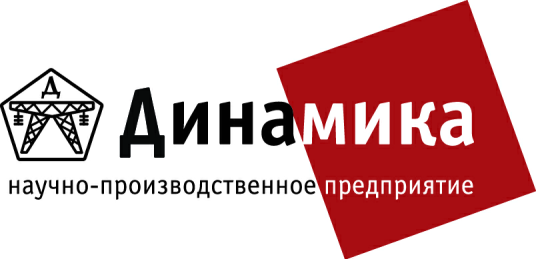 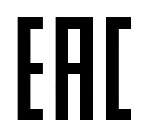 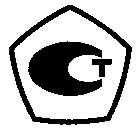 ВОЛЬТАМПЕРФАЗОМЕТР ЦИФРОВОЙРЕТОМЕТР-М3ПАСПОРТБРГА.411259.008 ПСЧебоксары 2019ОБЩИЕ СВЕДЕНИЯ ОБ ИЗДЕЛИИВольтамперфазометры цифровые РЕТОМЕТР-М3 внесены в Федеральный фонд по обеспечению единства измерений под № 76981-19.Вольтамперфазометр цифровой РЕТОМЕТР-М3 (далее по тексту – вольтамперфазометр или РЕТОМЕТР-М3) является многопредельным карманным прибором для измерений параметров режима и компонентов электрических цепей с рабочей частотой 50 Гц в лабораторных и полевых условиях.Область применения: электроэнергетика, производство и передача электроэнергии для выполнения измерений в одно- и трехфазных электрических цепях.ОСНОВНЫЕ ТЕХНИЧЕСКИЕ ХАРАКТЕРИСТИКИ Основные технические характеристики вольтамперфазометра приведены в таблице 2.1.Таблица 2.1 Продолжение таблицы 2.1 Продолжение таблицы 2.1 Продолжение таблицы 2.1 Продолжение таблицы 2.1 Продолжение таблицы 2.1 КОМПЛЕКТНОСТЬКомплект поставки согласно таблице 3.1.Таблица 3.1 СВЕДЕНИЯ О СОДЕРЖАНИИ ДРАГОЦЕННЫХ МЕТАЛЛОВВольтамперфазометр цифровой РЕТОМЕТР-М3 драгоценных металлов не содержит.ХРАНЕНИЕХранение вольтамперфазометров до ввода в эксплуатацию должно осуществляться в помещениях при температуре окружающего воздуха от 5 до 40 °С и относительной влажности до 80 % при плюс 25 °С.В помещениях для хранения содержание пыли, паров кислот и щелочей, агрессивных газов и других примесей, вызывающих коррозию, не должно превышать содержания коррозионно-активных агентов атмосферы типа I по ГОСТ 15150-69.В период хранения необходимо периодически, не реже 1 раза в 6 месяцев, заряжать вольтамперфазометр до уровня заряда 70-80%.ТРАНСПОРТИРОВАНИЕТранспортирование вольтамперфазометров может осуществляться закрытым автомобильным, железнодорожным и воздушным транспортом. При перевозках по железной дороге вид отправки – грузобагаж. При перевозках самолетом вольтамперфазометр должен быть размещен в отапливаемых герметизированных отсеках.После транспортировки вольтамперфазометра в зимних условиях, перед эксплуатацией необходимо, чтобы вольтамперфазометр прогрелся до комнатной температуры. Для этого необходимо выдержать его в нормальных климатических условиях не менее 4-х часов. Либо носить вольтамперфазометр «на теле», т.е. во внутренних карманах одежды, чтобы он не охлаждался. Клещи и провода можно оставлять в сумке, на них конденсат не действует.Значения климатических и механических воздействий при транспортировании должны соответствовать группе 2 по ГОСТ 22261-94.СВИДЕТЕЛЬСТВО О ПРИЕМКЕВольтамперфазометр цифровой РЕТОМЕТР-М3 модиф. ______, зав. номер _____________, соответствует техническим требованиям БРГА.411259.008 ТУ и признан годным к эксплуатации.ТРЕБОВАНИЯ БЕЗОПАСНОСТИВольтамперфазометр цифровой РЕТОМЕТР-М3 соответствует требованиям безопасности ТР ТС 004/2011 и ГОСТ IEC 61010-1-2014.ГАРАНТИИ ИЗГОТОВИТЕЛЯ9.1	Изготовитель гарантирует соответствие вольтамперфазометра цифрового РЕТОМЕТР-М3 требованиям технических условий БРГА.411259.008 ТУ при соблюдении потребителем условий транспортирования и хранения согласно настоящему паспорту и эксплуатации согласно руководству по эксплуатации БРГА.411259.008 РЭ.9.2	Гарантийный срок эксплуатации – 5 лет со дня передачи изделия покупателю и не более 6 лет с даты изготовления. По истечении гарантийного срока рекомендуется отправлять изделие на техническое обслуживание (ТО) предприятию-изготовителю. Рекомендуемая периодичность ТО не реже 1 раза в 3 года.9.3	Гарантийный срок на аккумулятор – 3 месяца.9.4	Гарантийный срок на клещи токовые – 24 месяца.СВЕДЕНИЯ ОБ УТИЛИЗАЦИИ10.1	Применяемые материалы и комплектующие, используемые при изготовлении вольтамперфазометра цифрового РЕТОМЕТР-М3, не оказывают вредного влияния на окружающую среду. Требования обеспечиваются схемотехническими решениями и конструкцией вольтамперфазометра.10.2	Изношенные литиевые элементы подлежат сбору и транспортировке на специализированные предприятия, имеющие лицензию на утилизацию li-pol аккумуляторов.СВЕДЕНИЯ О РЕКЛАМАЦИЯХ11.1	Рекламации могут предъявляться в случае обнаружения несоответствия вольтамперфазометра требованиям паспорта в течение гарантийного срока службы при условии соблюдения потребителем требований и указаний по эксплуатации.11.2	Рекламации предъявляются в установленном порядке по адресу:428000, Россия, г. Чебоксары,  а/я 160, ООО «НПП «Динамика»или на электронный адрес: info@retom.ru или по тел./факс (8352) 58-07-13ПОВЕРКА ИЗДЕЛИЯ В ЭКСПЛУАТАЦИИ12.1	Вольтамперфазометр цифровой РЕТОМЕТР-М3, находящийся в эксплуатации, должен подвергаться периодической поверке. Периодичность поверок устанавливается потребителем в зависимости от интенсивности использования изделия, но не реже 1 раза в 2 года.12.2	Поверка вольтамперфазометра проводится по методике поверки БРГА.411259.008 МП.12.3	Регистрация периодических поверок осуществляется путем внесения записи (даты поверки, фамилии поверителя, № свидетельства о поверке) в таблицу регистрации поверок (таблица 12.1). Таблица 12.1Наименование  характеристикиЗначениеВ РЕЖИМЕ ИЗМЕРЕНИЙ ПО ОСНОВНОЙ ЧАСТОТЕВ РЕЖИМЕ ИЗМЕРЕНИЙ ПО ОСНОВНОЙ ЧАСТОТЕКоличество измерительных каналов напряжения (Ua, Ub, Uc, Uo)4Количество измерительных каналов тока (Ia, Ib, Ic, Io)4Клещи токовыеТип 1Основная частота переменного тока, Гц50 ± 2Входное сопротивление каналов напряжения, МОм, не менее2Диапазон измерений фазного СКЗ1) напряжения переменного тока основной частоты U(1) , Вот 0 до 600Пределы допускаемой основной относительной погрешности измерений фазного СКЗ напряжения переменного тока основной частоты, %:	- для поддиапазона св. 3 до 600 В 	- для поддиапазона от 0 до 3 В включ.± 0,12)Диапазон измерений фазного СКЗ силы переменного тока основной частоты I(1), Аот 0 до 40Пределы допускаемой основной относительной погрешности измерений фазного СКЗ силы переменного тока основной частоты, %:	- для поддиапазона св. 0,4 до 40 А       	- для поддиапазона от 0 до 0,4 А включ.± 0,5Диапазон измерений угла фазового сдвига между напряжениями, токами, напряжением и током, градусот  -180 до +180Пределы допускаемой основной абсолютной погрешности измерений угла фазового сдвига между напряжениями, градус ± 0,1Пределы допускаемой основной абсолютной погрешности измерений угла фазового сдвига между напряжением и током  (для U(1)  св. 3 до 600 В и I(1) св. 0,4 до 40 А), градус± 0,5Наименование  характеристикиЗначениеПределы допускаемой основной абсолютной погрешности измерений угла фазового сдвига между токами (для I(1) св. 0,4 до 40 А), градус± 1,0Диапазон измерений частоты переменного тока, Гцот 48 до 52Пределы допускаемой абсолютной погрешности измерений частоты (для U(1)  св. 3 до 600 В), Гц 0,002В РЕЖИМЕ ИЗМЕРЕНИЙ СРЕДНЕКВАДРАТИЧНЫХ ЗНАЧЕНИЙВ РЕЖИМЕ ИЗМЕРЕНИЙ СРЕДНЕКВАДРАТИЧНЫХ ЗНАЧЕНИЙКоличество измерительных каналов напряжения (Ua, Ub, Uc, Uo)4Количество измерительных каналов тока (Ia, Ib, Ic, Io)4Клещи токовыеТип 1Диапазон частот, Гцот 20 до 2500Входное сопротивление каналов напряжения, МОм, не менее2Диапазон измерений СКЗ напряжения переменного тока U, Вот 0,1 до 600Пределы допускаемой основной относительной погрешности измерений СКЗ напряжения переменного тока в диапазоне частот св. 40 до 70 Гц включ., %:	- для поддиапазона св. 3 до 600 В	- для поддиапазона от 0,1 до 3 В± 0,1Пределы допускаемой основной относительной погрешности измерений СКЗ напряжения переменного тока в диапазонах частот от 20 до 40 включ. и св. 70 до 2500 Гц, %:	- для поддиапазона св. 10 до 600 В± (0,1 + 0,5∙F) 3)Диапазон измерений СКЗ силы переменного тока, А от 0,04 до 40Пределы допускаемой основной относительной погрешности измерений СКЗ силы переменного тока в диапазоне частот св. 40 до 70 Гц включ., %:	- для поддиапазона св. 0,4 до 40 А       	- для поддиапазона от 0,04 до 0,4 А включ.± 0,5Пределы допускаемой основной относительной погрешности измерений СКЗ силы переменного тока в диапазонах частот от 20 до 40 включ. и св. 70 до 2500 Гц, %:	- для поддиапазона св. 0,4 до 40 А± (0,5 + 1,0∙F) 3)Диапазон измерений частоты переменного тока, Гцот 40 до 70Пределы допускаемой абсолютной погрешности измерений частоты переменного тока (для U св. 3 до 600 В), Гц 0,002В РЕЖИМЕ ИЗМЕРЕНИЙ СИГНАЛОВ НАПРЯЖЕНИЯ И СИЛЫ ПОСТОЯННОГО ТОКАВ РЕЖИМЕ ИЗМЕРЕНИЙ СИГНАЛОВ НАПРЯЖЕНИЯ И СИЛЫ ПОСТОЯННОГО ТОКАКоличество измерительных каналов напряжения (Ua)1Количество измерительных каналов тока (Io)1Клещи токовыеТип 2Диапазон измерений напряжения постоянного тока, Вот 0 до 600Пределы допускаемой основной относительной погрешности измерений напряжения постоянного тока, %:	- для поддиапазона св. 10 до 600 В	- для поддиапазона от 0 до 10 В включ.±0,1Диапазоны измерений силы постоянного тока, Аот 1 до 40 включ.,св. 40 до 300Пределы допускаемой основной относительной погрешности измерения силы постоянного тока, %±2,5Наименование  характеристикиЗначениеПОКАЗАТЕЛИ КАЧЕСТВА ЭЛЕКТРИЧЕСКОЙ ЭНЕРГИИ (в режиме измерений по основной частоте) 4)ПОКАЗАТЕЛИ КАЧЕСТВА ЭЛЕКТРИЧЕСКОЙ ЭНЕРГИИ (в режиме измерений по основной частоте) 4)Диапазон измерений линейного СКЗ напряжения переменного тока, Вот 10 до 990Пределы допускаемой основной относительной погрешности измерений линейного СКЗ напряжения переменного тока, %±0,5Диапазон измерений напряжения переменного тока прямой (Uп), обратной (Uо) и нулевой (Uн) последовательности, Вот 10 до 600Пределы допускаемой основной относительной погрешности измерений напряжения переменного тока прямой, обратной, нулевой последовательности, %±0,5Диапазон измерений СКЗ напряжения переменного тока с учетом гармонических составляющих от 1 до n (до 50 порядка), Вот 10 до 600Пределы допускаемой основной относительной погрешности измерений СКЗ напряжения переменного тока с учетом гармонических составляющих от 1 до n (до 50 порядка), %±5,0Диапазон измерений коэффициента несимметрии напряжений по обратной последовательности (Kо), %от 0,5 до 15Пределы допускаемой основной абсолютной погрешности измерений коэффициента несимметрии напряжений по обратной последовательности, %±0,15Диапазон измерений коэффициента несимметрии напряжений по нулевой последовательности (Kн), %от 0,5 до 15Пределы допускаемой основной абсолютной погрешности измерений коэффициента несимметрии напряжений по нулевой последовательности, %±0,15Диапазон измерений линейного значения силы переменного тока 5), Аот 0,4 до 40Пределы допускаемой основной относительной погрешности измерений линейного значения силы переменного тока, %±1,5Диапазон измерений силы переменного тока прямой (Iп), обратной (Iо) и нулевой (Iн) последовательности, Аот 0,4 до 40Пределы допускаемой основной относительной погрешности измерений силы переменного тока прямой, обратной и нулевой последовательности, %±1,5Диапазон измерений силы переменного тока с учетом гармонических составляющих от 1 до n (до 50 порядка), Аот 0,4 до 40Пределы допускаемой основной относительной погрешности измерений силы переменного тока с учетом гармонических составляющих от 1 до n (до 50 порядка), %±5,0Диапазон измерений угла фазового сдвига между напряжением и током прямой (обратной, нулевой) последовательности, градусот  -180 до +180Пределы допускаемой основной абсолютной погрешности измерений угла фазового сдвига между напряжением и током прямой (обратной, нулевой) последовательности, градус±0,5Наименование  характеристикиЗначениеЭЛЕКТРИЧЕСКАЯ МОЩНОСТЬ (в режиме измерений по основной частоте)4)ЭЛЕКТРИЧЕСКАЯ МОЩНОСТЬ (в режиме измерений по основной частоте)4)Диапазон измерений активной электрической мощности (P), Втот 4 до 24000Пределы допускаемой основной относительной погрешности измерений активной электрической мощности, % при:		0,9 ≤ |cosUI| ≤ 1,0 		0,8 ≤ |cosUI| < 0,9		0,5 ≤ |cosUI| < 0,8± 0,5± 0,7± 1,0Диапазон измерений реактивной электрической мощности (Q), варот 4 до 24000Пределы допускаемой основной относительной погрешности измерений реактивной электрической мощности, % при:		0,9 ≤ |sinUI| ≤ 1,0		0,8 ≤ |sinUI| < 0,9		0,5 ≤ |sinUI| < 0,8± 0,5± 0,8± 1,2 Диапазон измерений полной электрической мощности (S), В∙Аот 4 до 24000Пределы допускаемой основной относительной погрешности измерений полной электрической мощности, %± 0,5Диапазон измерений коэффициента мощности, отн. ед.от -1 до +1Пределы допускаемой основной абсолютной погрешности измерений коэффициента мощности, отн. ед.± 0,01Диапазон измерений активной электрической мощности прямой (Pп), обратной (Pо) и нулевой (Pн) последовательности, Втот 4 до 24000Пределы допускаемой основной относительной погрешности измерений активной электрической мощности прямой, обратной, нулевой последовательности, %	± 3,0Диапазон измерений реактивной электрической мощности прямой (Qп),  обратной (Qо), нулевой (Qн) последовательности, варот 4 до 24000Пределы допускаемой основной относительной погрешности измерений реактивной электрической мощности прямой, обратной, нулевой последовательности, %± 3,0Диапазон измерений полной электрической мощности прямой (Sп), обратной (Sо), нулевой (Sн) последовательности, В∙Аот 4 до 24000Пределы допускаемой основной относительной погрешности измерений полной электрической мощности прямой, обратной, нулевой последовательности, %± 3,0Диапазон измерений полного (Z), активного (R), реактивного (X) электрического сопротивления (по модулю)от 0 до 1500Пределы допускаемой основной относительной погрешности измерений полного электрического сопротивления, %± 0,5Пределы допускаемой основной относительной погрешности измерений активного электрического сопротивления, %± 1,0Пределы допускаемой основной относительной погрешности измерений реактивного электрического сопротивления, %± 1,2_______________________________СКЗ – среднеквадратичное значение;Здесь и далее, х – измеряемое значение, Хк – конечное значение поддиапазона;F=f/1000 Гц, где f – частота переменного сигнала в Гц;Данные характеристики являются расчетными. Расчетные параметры в режиме измерений по основной частоте нормируются для фазных значений U(1) св. 10 до 600 В и I(1) св. 0,4 до 40 А;Для схемы соединения «звезда-треугольник», при подключении токовых клещей к соответствующим фазам генератора, подключенного к нагрузке, соединенной в «треугольник». _______________________________СКЗ – среднеквадратичное значение;Здесь и далее, х – измеряемое значение, Хк – конечное значение поддиапазона;F=f/1000 Гц, где f – частота переменного сигнала в Гц;Данные характеристики являются расчетными. Расчетные параметры в режиме измерений по основной частоте нормируются для фазных значений U(1) св. 10 до 600 В и I(1) св. 0,4 до 40 А;Для схемы соединения «звезда-треугольник», при подключении токовых клещей к соответствующим фазам генератора, подключенного к нагрузке, соединенной в «треугольник». Наименование  характеристикиЗначениеОБЩИЕ ХАРАКТЕРИСТИКИОБЩИЕ ХАРАКТЕРИСТИКИПределы допускаемых дополнительных погрешностей измерений напряжения, силы тока, фазы, частоты при изменении температуры окружающего воздуха от нормального значения до предельных значений в диапазоне рабочих температур, не более, на каждые 10 С  (0,5 предела основнойпогрешности)Масса вольтамперфазометра, кг, не более0,7Масса комплекта (с тремя клещами токовыми из комплекта поставки, сумкой, блоком питания, измерительными щупами и ЗИП), кг, не более3Габаритные размеры (ширина × высота × глубина) , мм, не более185 × 125 × 50Габаритные размеры (в сумке), мм, не более310 × 180 × 180Испытательное напряжение (СКЗ) электрической прочности изоляции, В:- каналов напряжения относительно корпуса вольтамперфазометра3600Сопротивление изоляции между корпусом и гальванически изолированными токоведущими частями вольтамперфазометра, МОм, не менее20Требования безопасности по ГОСТ IEC 61010-1-2014:- изоляция- категория монтажа (категория перенапряжения)- степень загрязнения микросредыусиленнаяCАТ II2Защита от поражения электрическим током по ГОСТ 12.2.007.0-75класс IIТребования по ЭМС ГОСТ Р МЭК 61326-1-2014для промышленной электромагнитной средыУСЛОВИЯ ПРИМЕНЕНИЯУСЛОВИЯ ПРИМЕНЕНИЯДиапазон рабочих температур, ºСот  - 20 до  + 40Нормальная температура, ºС20 ± 5Температура транспортирования, ºСот - 50 до + 50Температура хранения, ºСот 5 до 40Относительная влажность воздуха при 25 ºС, %,  не более80Высота над уровнем моря, м, не более2000Группа условий эксплуатации по ГОСТ 30631-99М23Степень защиты по ГОСТ 14254-2015IP20Электрическое питание вольтамперфазометра - тип аккумулятора- количество элементов, шт.- напряжение постоянного тока, В- электрическая емкость, мА∙чLi-pol13,74500Потребляемый ток от аккумулятора (на уровне яркости 25 %, без подключенного Ethernet кабеля):- в режиме работы, мА, не более- в выключенном режиме, мА, не более6502Время непрерывной работы от полностью заряженного аккумулятора (на уровне яркости 25 %, без подключенного Ethernet кабеля), ч, не менее6Потребляемый ток от адаптера в режиме заряда, мА2000Наименование  характеристикиЗначениеХАРАКТЕРИСТИКИ НАДЕЖНОСТИХАРАКТЕРИСТИКИ НАДЕЖНОСТИСредний срок службы (за исключением аккумулятора, индикатора и сетевого адаптера), лет30Средняя наработка на отказ, ч, не менее25000Среднее время восстановления работоспособного состояния с учетом времени поиска неисправности, ч, не более3НаименованиеОбозначениеКоличество (в зависимости от модификации)Количество (в зависимости от модификации)Количество (в зависимости от модификации)Количество (в зависимости от модификации)НаименованиеОбозначение3 - 04 - 03 - 14 - 1Вольтамперфазометр цифровойРЕТОМЕТР-М31 шт.1 шт.1 шт.1 шт.Клещи токовые тип 13 шт.4 шт.3 шт.4 шт.Клещи токовые тип 2--1 шт.1 шт.Щупы измерительные (1 м)5 шт.5 шт.5 шт.5 шт.Адаптер сетевой1 шт.1 шт.1 шт.1 шт.MicroSD-карта1 шт.1 шт.1 шт.1 шт.ЗИП согласно ведомости1 комп.1 комп.1 комп.1 комп.Сумка1 шт.1 шт.1 шт.1 шт.Ведомость ЗИПБРГА.411259.008 ЗИ1 экз.1 экз.1 экз.1 экз.Ведомость эксплуатационных документовБРГА.411259.008 ВЭ1 экз.1 экз.1 экз.1 экз.Паспорт БРГА.411259.008 ПС1 экз.1 экз.1 экз.1 экз.Руководство по эксплуатацииБРГА.411259.008 РЭ1 экз.1 экз.1 экз.1 экз.Методика поверкиБРГА.411259.008 МП1 экз.1 экз.1 экз.1 экз.Дата выпуска	________________Дата поверки	________________Контролер ОТК	________________Поверитель	________________Дата поверкиФамилия поверителя№ св-ва о поверкеРезультат поверкиДата следующей поверки